C’était comment le concert ?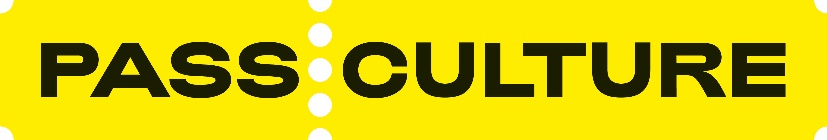 Génial ? Formidable ? Intéressant ? Pénible ? Trop court ? 
Aucun concert ne se ressemble, et c'est aussi pour cela qu'on y retourne.L’objectif de ce travail est que vous choisissiez et alliez écouter un concert parmi les programmations des lieux culturels partenaires du Passculture. Modalités :Ce travail se déroule en 4 parties :Le choix du concert (1 période en salle d’informatique)La préparation du concertLe concert Le compte rendu de votre soirée devant la classe Document à rendre :Un compte rendu sous forme de PowerPoint à rendre sur une clé USB le jour de votre présentation.Passculture :Le Passculture offre un tarif réduit à 8.- par élève, dans 41 lieux culturels vaudois. La carte d’étudiant.e donne droit au tarif Passculture. Pour l’achat des billets, il suffit de se présenter à la billetterie de l'un des lieux culturels partenaires, ou mieux encore (et surtout plus sûr), de réserver son billet en écrivant un mail, en téléphonant ou en se rendant sur place.Démarche :Choisir un concertSur le site www.passculture.ch, cliquez sur l’onglet « Lieux ». Dans l’onglet déroulant « Genre » sélectionnez (pour cette fois uniquement) « musique ».Les programmations se trouvent sur les sites web des différents lieux culturels. N’hésitez pas à aller voir les liens vidéo qui sont souvent mis en ligne. Cette étape vous prendra un peu de temps !Pour pouvoir faire un compte rendu en classe, merci de choisir un concert qui se joue avant fin avril.Réservez votre place : soit par téléphone, soit par mail, soit sur place, et n’oubliez pas de préciser que vous avez droit au tarif Passculture.Recherche et préparationAvant toute sortie culturelle, il est important de se préparer. Je vous demande donc de vous renseigner sur la musique qui va être jouée (quelle(s) œuvre(s), quels programmes, quel album, etc.), de connaître la formation qui va interpréter cette musique (orchestre classique, groupe de rock, trio de jazz, etc.) ainsi que d’écouter quelques extraits audios sur internet. Cette préparation est importante, ainsi vous pourrez profiter un maximum de votre sortie culturelle. Cela permet de mieux connaître le contexte de l’œuvre et ce que vous allez vivre. Concert 
Le jour de la sortie, il faut :Présenter à la caisse de l’institution culturelle sa carte de légitimationInscrire son nom et son prénom ainsi que son lieu de formation à la billetteriePayer le billet au tarif réduit Compte rendu du concert devant la classeDurée du compte rendu entre 10 et 15 minutesPrésentation orale de votre choix de concert, accompagnée d’un PowerPoint pour illustrer vos propos.Présentation du concert dans le style « carte d’identité » :Nom de la formation, du groupe, de la chanteuse ou du chanteur, de l’orchestre, etc.Genre ou courant musical (baroque, classique, romantique, pop, rock, électronique, traditionnelle, etc.)Formations instrumentales sur scène (quels instruments, combien de musiciennes et musiciens, de chanteuses et chanteurs ? Y a-t-il un chœur ? Un chef d’orchestre ? etc.)Répertoire : quel est le nom des œuvres qui ont été jouées ? La date de création ? Existe-t-il un album ? S’agit-il d’une création unique pour le concert ?Quel est le compositeur ou la compositrice ?Durée du concert et appréciation de celui-ci (présence de longueurs, temps passant très vite, …)La scène (décors, lumières, etc.)Type, genre de public (public mélangé, public plutôt jeune, public plutôt âgé, public bobo, étudiant-e…), et sa réaction (rire, ennui, excitation, émerveillement, etc.)Photos de l’institution, de la salle de spectacle, des musiciens ou du concert (si autorisé !)Eventuellement, une présentation du lieu culturel : dans quelle région se situe-t-il, son histoire, nombre de places, sa programmation, moyen d’y accéder, quels tarifs, lieu destiné à quel (s) public (s), etc.Si c’est possible, un choix de deux extraits audio et/ou vidéo sur YouTube qui vous paraissent représentatifs du concert que vous avez écouté. Votre plus beau selfie dans la salle de concert. Vous pouvez aussi, si vous en avez envie, poster ce selfie sur Instagram sous le hashtag #PasscultureVaudVotre numéro de place ou positionnement dans la salle : avantages et inconvénients de cette place Votre expérience : Pour la réservation des billets (Téléphone ? Mail ? Sur place ? Facile ? Compliqué ? Rapide ? etc.)Pour vous rendre sur le lieu culturel et revenir chez vous (Moyens de transport ? horaires ? etc.)Une partie plus sensible, subjective et personnelle avec vos impressions, vos commentaires, ce que vous avez aimé, ce que vous avez moins aimé. En parlant plutôt des émotions que vous avez ressenties (bonnes comme mauvaises) et de leur évolution lors du concert. Les moments que vous avez préférés, est-ce que cela correspondait à vos attentes, etc.=> Soyez inventif, si vous croisez les artistes en sortant du spectacle ou au bar, faites un selfie en leur compagnie, ou réalisez une petite vidéo en improvisant une interview.La présentation PowerPoint doit « soutenir » vos paroles, pas de « slide » rempli de texte.Critères d’évaluations : Précision des informations et maîtrise du sujetAisance oraleQualité des observations et remarques Qualité du PowerPointRespect du temps imparti